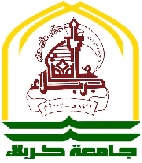 " Certain type of Separation Axioms"قدم هذا البحث كجزء من متطلبات نيل شهادة البكلوريوس في كلية التربية للعلوم الصرفة في قسم الرياضيات في جامعة كربلاءاعداد الطالبتيناسراء عبيد سعودهدى يحيى حسونبأشرافالأستاذ غسان عدنان الساعدي 1437 هـ                                                                                     2016 م